	Ordinary Time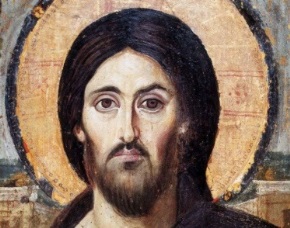 Summer11 July 2021Service of the WordGATHERWelcome & PreludePlease rise in body or spirit.L	Blessed be the holy Trinity,  one God, who has announced the coming of the Kingdom with stories of grateful debtors and rich fools; faithful servants and wayward sons; one God,C	AMEN.Gathering SongELW # 661	“I Love to Tell the Story“(verse 2a) I love to tell the story of servants left to wait.The master was returning; the hour was growing late.The servants who were ready received a great reward.The ones who disappointed were punished by their lord. (refrain)Greeting and Prayer of the DayL	To all God’s beloved who love to hear and tell the old, old, ever new story of Jesus and His love: Grace to you and peace from God our Father and the Lord Jesus Christ.C	AND ALSO WITH YOU.L	Let us pray. A brief silence is kept before the prayer.L		Lord Jesus, as we hear and reflect upon the parables that You told the crowds and explained to Your disciples, give us a sensitivity to listen, not just to the parable, but to the responses of our hearts to what we encounter in Your words.C	AMEN. Please be seated.WORDPsalm & Gloria		Psalm 97The Psalm will be read responsively by verse.Reading			Luke 12:35–48		Please rise in body or spirit.The Word of the Lord/THANKS BE TO GOD.Please be seated. Silence for reflection.Special MusicPlease rise in body or spiritApostles CreedC	I BELIEVE IN GOD, THE FATHER ALMIGHTY, CREATOR OF HEAVEN AND EARTH.	I BELIEVE IN JESUS CHRIST, HIS ONLY SON, OUR LORD.  HE WAS CONCEIVED BY THE POWER OF THE HOLY SPIRIT AND BORN OF THE VIRGIN MARY. HE SUFFERED UNDER PONTIUS PILATE, WAS CRUCIFIED, DIED AND WAS BURIED. HE DESCENDED INTO HELL. ON THE THIRD DAY HE ROSE AGAIN.  HE ASCENDED INTO HEAVEN AND IS SEATED AT THE RIGHT HAND OF THE FATHER. HE WILL COME AGAIN TO JUDGE THE LIVING AND THE DEAD.	I BELIEVE IN THE HOLY SPIRIT, THE HOLY CATHOLIC CHURCH, THE COMMUNION OF SAINTS, THE FORGIVENESS OF SINS, THE RESURRECTION OF THE BODY AND THE LIFE EVERLASTING. AMEN.Prayers of Intercession and ThanksgivingL	Almighty God, Your Son Jesus Christ has promised that You will hear us when we ask in faith: receive the prayers we offer.Word of God. Word of Life. / HEAR OUR PRAYER.L	Hear us, Father, through Jesus Christ our Lord, who lives and reigns with You in the unity of the Holy Spirit, one God, now and forever.C	AMEN.THANKSGIVINGOffering the Gifts and TithesThe offering is brought to the table.A	Let us pray. We bring You only what is Yours, Creator God, that You might use this offering and the giver for the building up of Your kingdom and the glory of Your name.C	AMEN.				Thanksgiving for the WordL	Let us pray. O God of justice and love, we give thanks to You that You illumine our way through life with the words of Your Son. Give us the light we need, awaken us to the needs of others, and at the end bring all the world to Your feast; through Jesus Christ, our Savior and Lord, to whom, with You and the Holy Spirit, be honor and glory forever.C	AMEN.	Lord’s Prayer	 			(using “trespasses”)		C	Our Father, who art in heaven...SENDBlessingL	Almighty God bless us, and direct our days and our deeds in His peace.C	AMEN.Sending Song		ELW # 537	“On Our Way Rejoicing”Announcements and DismissalL	Go now to love and serve the world loved by Christ our Lord. As you go, be the feet of Christ, the hands of Christ, the voice of Christ.	As you go, share stories of a sheep, a coin, and a son gone astray, tell tales of tenants and talents, slaves and masters, and a rich young fool.	Yes, tell these stories. Share your own story. And listen to those of othersC	THANKS BE TO GOD.St. John’s Evangelical Lutheran Church 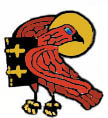 1430 Melody Lane El Cajon , CA 92019619.444.1272The Church Office is openTuesday - Thursdayfrom 9:00a-1:00pWORSHIP LEADERS - This WeekLeader				Kristine Hurtado-BergstromReader				Roberto Hurtado RoblesChurch Musician		Jennifer AiryUsher				Susanne O’GradyVideographer			Lily AiryAltar Guild			Mona Anderson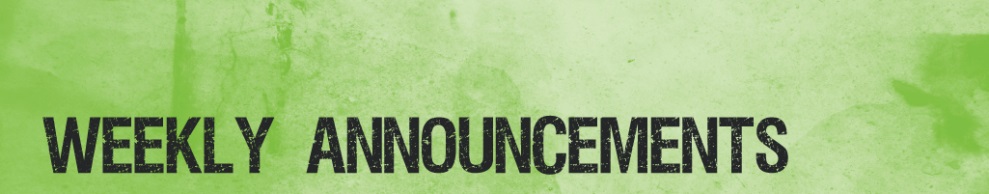 Pastor Picks the FlicksRichard & Sabina Wurmbrand:The Underground Pastor & His Wife (1 hour)Wednesday @ 6:60p (Popcorn!)Bible Study“Parables of Jesus” meets on Thursday @ 9:30a (Zoom)This week: “Lost Money” - Luke 15:8-10MeetingsCongregation Council meets on Thursday @ 6:00p (Zoom)Sunday WorshipIn-person and live streamed on Facebook @ 8:30 a.m.NOTE: A staff member at Calvary Lutheran tested positive for COVID-19 last week. After a conversation between Council President Cory Bickstrom and Pastor Richard yesterday, it was decided that he would stay home this morning. Lily Airy, our videographer, is also home this morning due to a case of the sniffles.